KАРАР                                                          	                                  РЕШЕНИЕ«15» март 2023 й.                       № 236/43                         «15» марта 2023 г.  Об отчете главы Администрации сельского поселения Байгузинский сельсовет муниципального района Янаульский район Республики Башкортостан о результатах своей деятельности и деятельности Администрации сельского поселения Байгузинский сельсовет муниципального района  Янаульский районРеспублики Башкортостан в 2022 годуЗаслушав и обсудив отчет главы Администрации сельского поселения Байгузинский сельсовет муниципального района Янаульский район Республики Башкортостан Зуфара Ясавиевича Валиева о результатах своей деятельности и деятельности Администрации сельского поселения Байгузинский сельсовет муниципального района Янаульский район Республики Башкортостан в 2022 году, руководствуясь статьей 22 Устава сельского поселения Байгузинский сельсовет муниципального района Янаульский район Республики Башкортостан, Совет сельского поселения Байгузинский сельсовет муниципального района Янаульский район                       Республики Башкортостан РЕШИЛ:1. Отчет главы Администрации сельского поселения Байгузинский сельсовет муниципального района Янаульский район Республики Башкортостан о результатах своей деятельности и деятельности Администрации сельского поселения Байгузинский сельсовет муниципального района Янаульский район Республики Башкортостан в 2022 году принять к сведению.2. Опубликовать в изложении отчетный доклад главы Администрации сельского поселения Байгузинский сельсовет муниципального района Янаульский район в в здании администрации сельского поселения по адресу: 452824, Республика Башкортостан, Янаульский район, село Байгузино, ул.Центральная д.26 и разместить на официальном сайте Администрации сельского поселения Байгузинский сельсовет муниципального района Янаульский район Республики Башкортостан байгузино.рф.Глава сельского поселения:                                                            З. Я. Валиев БАШKОРТОСТАН  РЕСПУБЛИКАHЫЯNАУЫЛ  РАЙОНЫ МУНИЦИПАЛЬ РАЙОНЫНЫN БАЙFУЖА  АУЫЛ СОВЕТЫ АУЫЛ БИЛEМEHЕ  СОВЕТЫ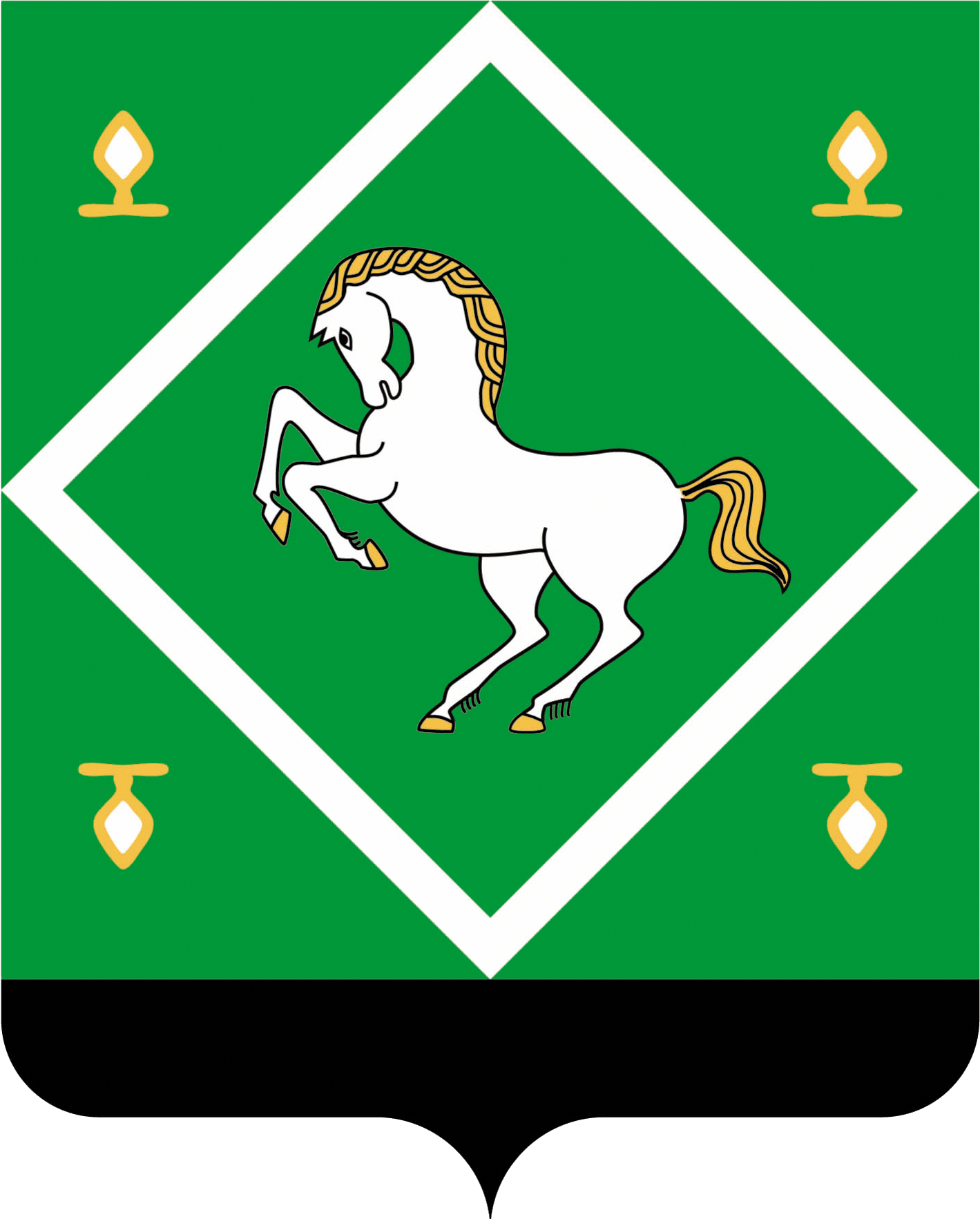 совет сельского поселения байгузинский сельсовет МУНИЦИПАЛЬНОГО  районаЯНАУЛЬСКИЙ РАЙОН РеспубликИ Башкортостан 